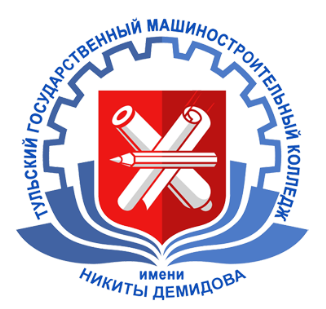 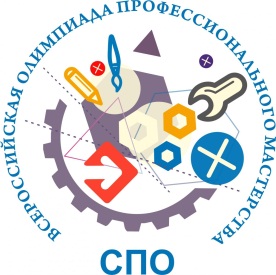 ПАСПОРТ ПРАКТИЧЕСКОГО ЗАДАНИЯ I УРОВНЯЗАДАНИЕ 1.3. ЗАДАНИЕ ПО ОРГАНИЗАЦИИ РАБОТЫ КОЛЛЕКТИВАТаблица 1Актуализация заданияТаблица 2 Структура оценки заданияТаблица 3Материально-техническое обеспечение выполнения заданияТребования по применению опции форматирования текста компьютерной программы  MicrosoftWord при создании документа «Служебная записка»При выполнении задачи 3.2. участник должен в обязательном порядке использовать следующие опции форматирования текста:Поля документа (верхнее – 2,0 см; нижнее – 2,0 см; левое – 2,0 см; правое – 1 см.)Шрифт (Times New Roman)Размер шрифта (14)	Заглавные буквы в наименовании документаРазреженный межсимвольный интервал в наименовании документаОтступы в абзацах (интервал 6 пт)Выравнивание текста по ширинеМежстрочный интервал (1,5 пт)ВАРИАНТ 1.ЗАДАНИЕ 1.3.ЗАДАНИЕ ПО ОРГАНИЗАЦИИ РАБОТЫ КОЛЛЕКТИВАЗадача 1.3.1 Определить технико-экономические показатели работы структурного подразделенияЗаказчик объявляет конкурс на выбор наиболее подходящего предложения по изготовлению партии деталей типа «Корпус»У конкурентов заявлена цена детали для тендера 1300 руб. Руководство предприятия «Машпром» принимает решение участвовать в тендере и назначить цену детали 1250 руб.В связи с этим руководителем предприятия «Машпром» принято решение снизить себестоимость изготовления детали с 900 руб. до 850 руб.Снизить себестоимость можно за счет сокращения материальных затрат путем внедрения новой технологии , снижающей материалоемкость изделия. Расходы на освоение новой технологии составляют 50 000 руб.Рассчитайте  технико-экономические  показатели работы структурного подразделения.Фактическую стоимость материальных затрат в составе себестоимости изделия, руб./шт.Предельную стоимость материальных затрат в составе себестоимости изделия для тендера, руб./шт.Сумму экономии и процент снижения предельной и фактической стоимости материальных затрат. Задача 1.3.2.  Результат расчета суммы экономии  и процента снижения стоимости материальных затрат на изготовление 1 детали необходимо оформить в виде служебной записки от имени технолога.  Документ должен быть адресован начальнику производства.ВАРИАНТ 2.ЗАДАНИЕ 1.3.ЗАДАНИЕ ПО ОРГАНИЗАЦИИ РАБОТЫ КОЛЛЕКТИВАЗадача 1.3.1. Определить технико-экономические показатели работы структурного подразделенияРуководство предприятия «Машпром» принимает решение участвовать в тендере и назначить цену ремонта одного узла оборудования в 3350 руб.В связи с этим руководителем предприятия «Машпром» принято решение снизить себестоимость ремонта 1 узла оборудования с 2950 руб.  до 2800 руб.Снизить себестоимость работ можно за счет сокращения материальных затрат путем внедрения новой технологии. Расходы на освоение новой технологии составляют 150 000 руб.Фактическая калькуляция производственных расходов:Рассчитайте  технико-экономические  показатели работы структурного подразделения.Фактическую стоимость материальных затрат в составе себестоимости ремонта узла оборудования, руб./шт.Предельную стоимость материальных затрат в составе себестоимости узла оборудования для тендера, руб./шт.Сумму экономии и процент снижения предельной и фактической стоимости материальных затрат. Задача 1.3.2. Результат расчета суммы экономии  и процента снижения стоимости материальных затрат на ремонт одного узла оборудования необходимо оформить в виде служебной записки от имени технолога.  Документ должен быть адресован начальнику производства.ВАРИАНТ  3.ЗАДАНИЕ 1.3.ЗАДАНИЕ ПО ОРГАНИЗАЦИИ РАБОТЫ КОЛЛЕКТИВАЗадача 1.3.1. Определить технико-экономические показатели работы структурного подразделенияЗаказчик объявляет конкурс на выбор наиболее подходящего предложения по ремонту и модернизации оборудования с гидросистемами.У конкурентов заявлена цена на ремонт и модернизацию оборудования с гидросистемами для тендера составляет 13000 руб.\ед. Руководство предприятия «Станкосервис» принимает решение участвовать в тендере и назначить цену за ремонт и модернизацию оборудования с гидросистемами в 12670 руб./ед.В связи с этим руководителем предприятия «Станкосервис» принято решение снизить себестоимость ремонта 1 единицы оборудования с 11500руб до 1100 руб.Снизить себестоимость работ можно за счет сокращения материальных затрат путем внедрения новой технологии. Расходы на освоение новой технологии составляют 150 000 руб.Рассчитайте  технико-экономические  показатели работы структурного подразделения.Фактическую стоимость материальных затрат в составе себестоимости ремонта и модификации оборудования с гидросистемами, руб./шт.Предельную стоимость материальных затрат в составе себестоимости ремонта и модификации оборудования с гидросистемами для тендера, руб./шт.Сумму экономии и процент снижения предельной и фактической стоимости материальных затрат. Задача 1.3.2. Результат расчета суммы экономии  и процента снижения стоимости материальных затрат на ремонт и модификацию оборудования с гидросистемами необходимо оформить в виде служебной записки от имени технолога, адресованной начальнику производства.Специальности УГС МАШИНОСТРОЕНИЕ15.02.08 Технология машиностроения Приказ N 350 от 18 апреля 2014 г.ОК 5. Использовать информационно- коммуникационные технологии в профессиональной деятельности. ОК 6. Работать в коллективе и команде, эффективно общаться с коллегами, руководством, потребителями.ПК 2.1. Участвовать в планировании и организации работы структурного подразделения.МДК.02.01. Планирование и организация работы структурного подразделенияЗАДАНИЕ 1.3. «ЗАДАНИЕ ПО ОРГАНИЗАЦИИ РАБОТЫ КОЛЛЕКТИВА»ЗАДАНИЕ 1.3. «ЗАДАНИЕ ПО ОРГАНИЗАЦИИ РАБОТЫ КОЛЛЕКТИВА»Максимальный балл - 10 балловЗАДАЧА 1.3.1. Определить технико-экономические показатели работы структурного подразделенияЗАДАЧА 1.3.1. Определить технико-экономические показатели работы структурного подразделенияМаксимальный балл - 5 балловКритерии оценки:Рассчитайте фактическую стоимость основных материалов в составе себестоимости2Рассчитайте предельную стоимость основных материалов в составе себестоимости2Рассчитайте сумму экономии и процент снижения предельной и фактической стоимости основных материалов в составе себестоимости: рассчитана сумма экономии рассчитан процент0,5 0,5ЗАДАЧА 1.3.2. Результат расчета технико-экономических показателей оформить в виде служебной записки, созданной при помощи компьютерной программы Microsoft Word.ЗАДАЧА 1.3.2. Результат расчета технико-экономических показателей оформить в виде служебной записки, созданной при помощи компьютерной программы Microsoft Word.Максимальный балл - 5 балловКритерии оценки:Наличие реквизитов:АдресатИнформация об авторе документаНаименование документаЗаголовок к текстуДата документаПодпись и расшифровка подписи составителя документа0,2 0,2 0,2 0,2 0,20,2Текст служебной запискиСоблюдение структуры текстаоснование,анализ ситуации,выводы и предложения Содержательные требования к текстуточность,логичность,аргументированность текста.0,5 0,5 0,50,5 0,5 0,5Microsoft WordПрименение опции форматирования: Шрифт (Times New Roman) Размер шрифта (14) Заглавные буквы в наименовании документаРазреженный межсимвольный интервал в наименовании документаОтступы в абзацах (интервал 6 пт^Выравнивание текста по ширинеМежстрочный интервал (1,5 пт)Поля документа (верхнее - 2,0 см; нижнее - 2,0см; левое - 2,0см; правое - 1,0см.)0,1 0,10,10,10,10,10,10,1	Вид, выполняемой работыНаличие прикладной компьютерной программы (наименование)Наличие специальногооборудования(наименование)Наличие специального места выполнения задания (учебный кабинет, лаборатория, иное)Решение задачи, создание документа Служебная запискаТекстовый процессор Microsoft WordКомпьютеры на базе AMD X4Кабинеты информатикиПоказателиПоказателиЗначение1.Производственная программа, ед.100002.Материальные затраты (основные), руб./ ед.-3.Основная заработная плата производственного персонала 150000004Премия, руб.1500005Отчисления с заработной платы на социальные нужды, руб.4950006Накладные цеховые расходы 19900007Себестоимость 1 дет, руб./ед.         850ПоказателиПоказателиЗначение1.Производственная программа, ед.30002.Материальные затраты (основные материалы,  вспомогательные), руб./ ед.-3.Основная заработная плата производственного персонала (основного)19900004Премия, руб.1990005Отчисления с заработной платы на социальные нужды, руб.6567006Накладные цеховые расходы (заработная плата начальника подразделения с отчислениями за год, коммунальные цеховые расходы), руб.24400007Себестоимость 1 ремонта, руб./ед.         2950ПоказателиПоказателиЗначение1.Производственная программа, ед.5002.Материальные затраты (основные), руб./ ед.-3.Основная заработная плата производственного персонала (основного)156000004Премия, руб.1560005Отчисления с заработной платы на социальные нужды, руб.51480006Накладные цеховые расходы (заработная плата начальника подразделения с отличительными за год коммунальных цеховые расходы) руб.24592007Себестоимость 1 ремонта, руб./ед.         11500